Когда над землёй летит космонавт,
Глядят ему в след миллионы ребят,
Вечерней порою глядят в небеса,
Сияют, сияют ребячьи глаза.
И в них отражаются, ярко горя,
Те звёзды, к которым они полетят!

                   12 апреля в нашей стране отмечается День космонавтики. В этот день в 1961 году нашу планету потрясла неожиданная весть: «Человек в космосе!»  Вот и ребята нашего детского сада решили на себе попробовать, что значит быть космонавтом. Цель данного мероприятия: Расширение знаний и представлений о космосе и профессии космонавт.
Обучающие задачи: Уточнить представление о космосе. Активизировать словарь дошкольников. Сформировать первоначальное представление о планетах.
Развивающие задачи: Развивать мышление, физическую активность, творческие способности детей и игр, развивать логическое мышление, воображение.
Воспитывающие задачи: Воспитывать у детей чувство патриотизма, гордости за свою Родину; вызвать интерес к познавательной деятельности.
Дети младшего возраста строили ракету, а потом отправились в полет, помогали собрать инопланетный мусор, танцевали танец "Я - ракета" и узнали, что такое "невесомость" в игре с парашютом. Ребята старшего дошкольного возраста участвовали в эстафете. Научились одевать скафандр, погружались в ракету, осуществили полет на Луну, узнали, что на Луне нет земного притяжения и прогулялись по ней в "Луноботах". Все ребята с большим интересом участвовали играх, с удовольствием выполнили все задания, получили заряд энергии и положительных эмоций.
Инструктор по ФК: Веретенникова Г.А.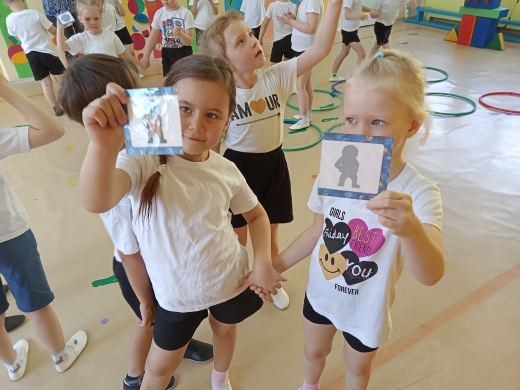 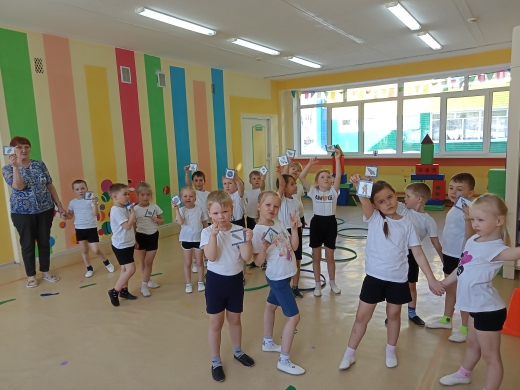 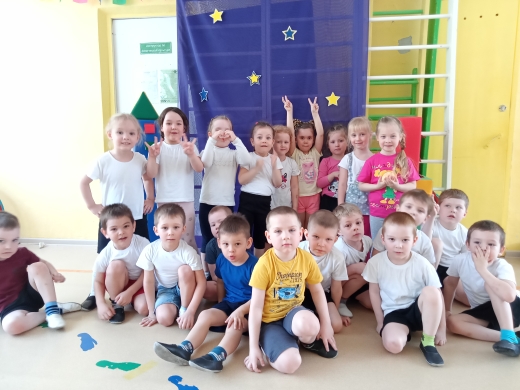 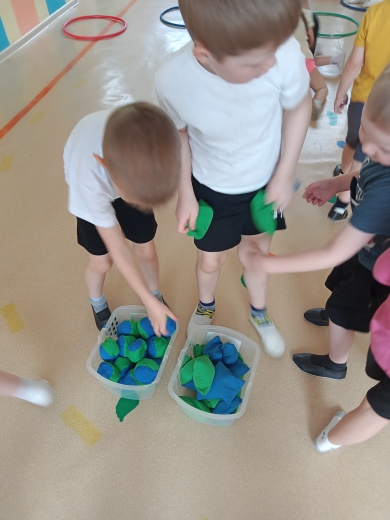 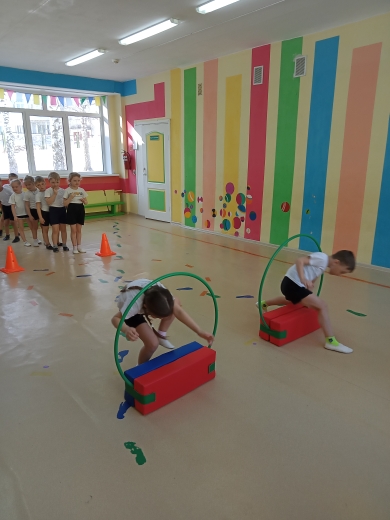 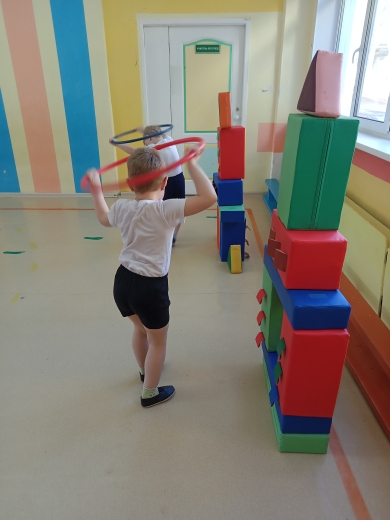 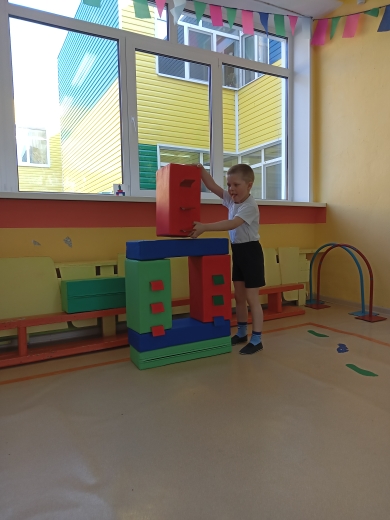 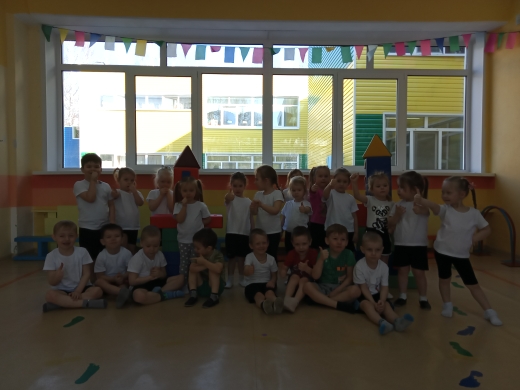 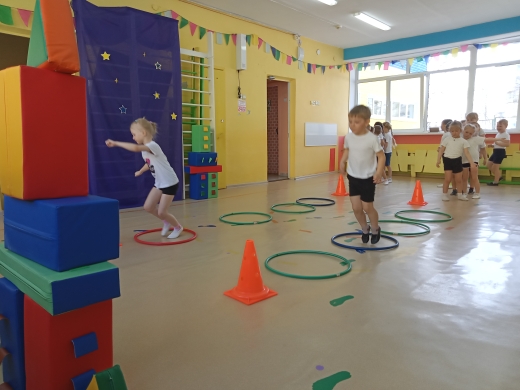 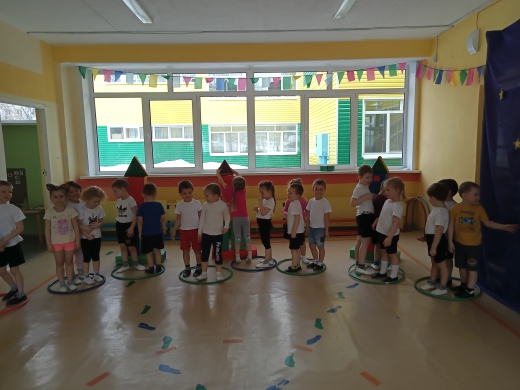 